FietsenGeniet elke dinsdagnamiddag van een ontspannend fietstochtje.Wanneer: elke  dinsdag vertrek 12:30 uur aan het Biekenbusseltje.De deelname is gratis en je hoeft je vooraf niet in te schrijvenZowel dames met e-bike als gewone fiets zijn welkom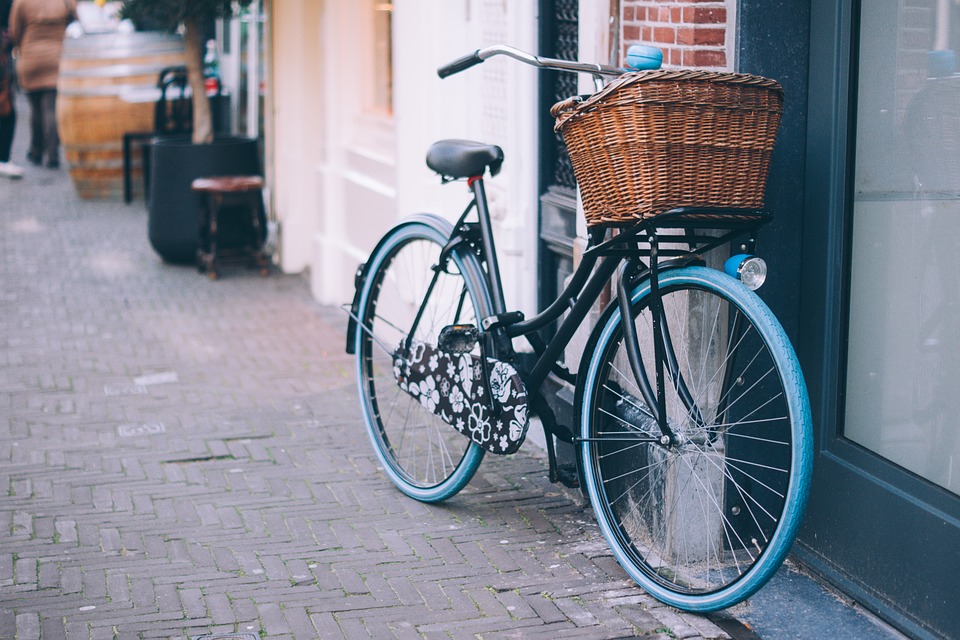 